Krajská správaa údržba silnic VysočinyK U P N Í S M L O U V A(§ 2079 a násl. zák. č. 89/2012 Sb., obč. zákoníku - dále jen „OZ“)č. smlouvy prodávajícího:	č. smlouvy kupujícího:P Ř E D M Ě T S M L O U V Y : dodávka náhradních dílů na vozidla JÚ:4079, JÚ:4080, JÚ:4083(dále také jako „zboží“)TERMÍN DODÁVKY: 31.12. 2024Způsob dopravy: DodavatelskyMísto dodání: CM Třebíč, Hrotovická 1102, 674 01 TřebíčPlatební podmínky:Kupní cena bude uhrazena na základě vystavené faktury. V případě prodlení se kupující zavazuje zaplatit prodávajícímu smluvní pokutu ve výši 0,2% z fakturované kupní ceny za každý den prodlení. V případě prodlení s dodáním zboží, se prodávající zavazuje zaplatit kupujícímu smluvní pokutu ve výši 0,2 % za každý pracovní den prodlení z ceny zboží, s jejímž dodáním je v prodlení.Úhrada ceny dodávek bude prováděna bezhotovostně v CZK. Faktura bude obsahovat veškeré náležitosti daňového dokladu dle platných právních předpisů. Splatnost faktury je 30 dní od data jejího doručení.Zboží přechází do vlastnictví kupujícího až po jeho zaplacení prodávajícímu.Další ujednání:Prodávající poskytuje kupujícímu záruku za jakost zboží v délce 12 měsíců. Obě smluvní strany se v případě reklamace zavazují sepsat reklamační zápis. Prodávající je povinen o reklamaci rozhodnout do 30 - ti dnů ode dne sepsání reklamačního zápisu.Prodávající se zavazuje, že nebude plnění předmětu díla, tak jak je definováno touto Smlouvou, realizovat v rozporu se zásadami sociální odpovědnosti, environmentální odpovědnosti a inovací ve smyslu zákona č. 134//2016 Sb., o zadávání veřejných zakázek v aktuálním znění. V rámci plnění předmětu díla se tedy bude Prodávající v rámci svých reálných možností chovat tak, aby zohledňoval zachování rovných pracovních příležitostí, sociálního začleňování, důstojných pracovních podmínek a případně dalších sociálně relevantních hledisek, dále minimálního dopadu na životní prostředí, trvale udržitelného rozvoje, životní prostřední nezatěžujícího životního cyklu a případně dalších environmentálních hledisek a současně alternativy implementace nového nebo značně zlepšeného produktu, služby nebo postupu. Prodávající prohlašuje, že si je vědom skutečnosti, že Kupující zadal veřejnou zakázku v souladu se zásadami sociálně odpovědného zadávání veřejných zakázek, z tohoto důvodu se Prodávající zavazuje po celou dobu trvání Smlouvy zajistit důstojné pracovní podmínky a bezpečnost práce, dodržovat veškeré právní předpisy, zejména pak zákon č. 262/2006 Sb., zákoník práce, ve znění pozdějších předpisů (odměňování, pracovní doba, doba odpočinku mezi směnami, placené přesčasy) a zákon č. 435/2004 Sb., o zaměstnanosti, ve znění pozdějších předpisů, a to vůči všem osobám, které se na plnění Smlouvy podílejí a bez ohledu na to, zda bude předmět Smlouvy plněn Prodávajícím či jeho poddodavatelem. Prodávající je povinen po dobu trvání Smlouvy, na vyžádání Kupujícího, předložit čestné prohlášení, v němž uvede jmenný seznam všech svých zaměstnanců, agenturních zaměstnanců, živnostníků a dalších osob, které plnili předmět Smlouvy v uplynulém období. V čestném prohlášení musí být uvedeno, že všechny osoby v seznamu uvedené jsou vedeny v příslušných registrech, zejména živnostenském rejstříku, registru pojištěnců České správy sociálního zabezpečení a mají příslušná povolení k pobytu v České republice a k výkonu pracovní činnosti. Dále zde bude uvedeno, že všechny tyto osoby byly proškoleny z problematiky bezpečnosti a ochrany zdraví při práci a že jsou vybaveny osobními ochrannými pracovními prostředky dle účinné právní úpravy. Zároveň je Prodávající, na vyžádání Kupujícího, povinen předložit čestné prohlášení o včasném a úplném plnění veškerých svých závazků vůči poddodavatelům, jejichž prostřednictvím plní Smlouvu. Prodávající bere na vědomí, že tato prohlášení je Prodávající oprávněn poskytnout příslušným orgánům veřejné moci České republiky. Kupující je oprávněn průběžně kontrolovat dodržování povinností Prodávajícího, a to i přímo u pracovníků plnící předmět Smlouvy, přičemž Prodávající je povinen tuto kontrolu umožnit, strpět a poskytnout Kupujícímu veškerou nezbytnou součinnost k jejímu provedení.Prodávající se zavazuje v rámci plnění této Objednávky nerealizovat ani přímý ani nepřímý nákup či dovoz zboží uvedeného v Nařízení Rady (EU) č. 833/2014 o omezujících opatřeních vzhledem k činnostem Ruska destabilizujícím situaci na Ukrajině, ve znění novely Nařízením Rady (EU) č. 2022/576.Prodávající se zavazuje v rámci plnění této Smlouvy nevyužívat v rozsahu vyšším než 10% ceny poddodavatele, který je:fyzickou či právnickou osobou nebo subjektem či orgánem se sídlem v Rusku,právnickou osobou, subjektem nebo orgánem, který je z více než 50 % přímo či nepřímo vlastněn některým ze subjektů uvedených v písmeni a) tohoto odstavce, nebofyzickou nebo právnickou osobou, subjektem nebo orgánem, který jedná jménem nebo na pokyn některého ze subjektů uvedených v písmeni a) nebo b) tohoto odstavce.Ke změně ustanovení dle odst. 6 a 7 může dojít pouze v rámci novelizace Nařízení Rady (EU) č. 833/2014 o omezujících opatřeních vzhledem k činnostem Ruska destabilizujícím situaci na Ukrajině, v aktuálním znění novely Nařízením Rady (EU) č. 2022/576.Dojde-li ze strany Prodávajícího k porušení ustanovení dle odst. 6 a 7 má Kupující právo od smlouvy odstoupit.Prodávající prohlašuje, že neobchoduje se sankcionovaným zbožím, které se nachází v Rusku nebo Bělorusku či z Ruska nebo Běloruska pochází a nenabízí takové zboží v rámci plnění Smlouvy.Prodávající současně prohlašuje, že žádné finanční prostředky, které obdrží za plnění objednávky, přímo ani nepřímo nezpřístupní fyzickým nebo právnickým osobám, subjektům či orgánům s nimi spojeným uvedeným v sankčním seznamu v příloze nařízení Rady (EU) č. 269/2014 ve spojení s prováděcím nařízením Rady (EU) č. 2022/581, nařízení Rady (EU) č. 208/2014 a nařízení Rady (ES) č. 765/2006 nebo v jejich prospěch, viz aktuální seznam sankcionovaných osob je uveden na https://www.financnianalytickyurad.cz/files/20220412- ukr-blr.xlsx.Prodávající výslovně souhlasí se zveřejněním celého textu této smlouvy včetně podpisů v informačním systému veřejné správy - Registru smluv.Tato smlouva nabývá platnosti dnem podpisu oběma smluvními stranami a účinnosti dnem uveřejnění v informačním systému veřejné správy Registru smluv. Účastníci se dohodli, že zákonnou povinnost dle § 5 odst. 2 zákona č. 340/2015 Sb., v platném znění (zákon o registru smluv) splní kupující.Smlouva se vyhotovuje v elektronické podobě, přičemž obě smluvní strany obdrží její elektronický originál.Tato smlouva je platná dnem připojení platného uznávaného elektronického podpisu dle zákona č. 297/2016 Sb., o službách vytvářejících důvěru pro elektronické transakce, ve znění pozdějších předpisů, do této Dohody a jejích jednotlivých příloh, nejsou-li součástí jediného elektronického dokumentu (tj. do všech samostatných souborů tvořících v souhrnu Dohodu), a to oběma smluvními stranami.Smlouva je účinná dnem jejího uveřejnění v registru smluv.Smlouvu lze měnit či doplňovat pouze po vzájemné dohodě účastníků smlouvy, a to pouze v písemné formě.Tato smlouva se v ostatním řídí příslušnými ustanoveními občanského zákoníku. Prodávající a kupující shodně prohlašují, že si tuto smlouvu před jejím podpisem přečetli, byla uzavřena po vzájemném projednání podle jejich pravé a svobodné vůle, určitě, vážně a srozumitelně, nikoliv v tísni a za nápadně nevýhodných podmínek.Nedílnou součástí Smlouvy je následující příloha:- Cenová nabídka „dodávka náhradních dílů na vozidla Iveco JÚ 4079, JÚ 4080, JÚ 4083“NA DŮKAZ SVÉHO SOUHLASU S OBSAHEM TÉTO KUPNÍ SMLOUVY K NÍ SMLUVNÍ STRANY PŘIPOJILY SVÉ UZNÁVANÉ ELEKTRONICKÉ PODPISY DLE ZÁKONA Č. 297/2016 SB., O SLUŽBÁCH VYTVÁŘEJÍCÍCH DŮVĚRU PRO ELEKTRONICKÉ TRANSAKCE, VE ZNĚNÍ POZDĚJŠÍCH PŘEDPISŮ.V Říčanech, dne: viz podpis 				V Jihlavě, dne: viz podpisProdávající: 						Kupující:Jiřina Vomelová	Ing. Radovan Necidčlen představenstva	ředitel organizacePROFI AUTO CZ a.s. 	Krajská správa a údržba silnic Vysočiny, příspěvková organizaceCenová nabídka „dodávka náhradních dílů na vozidla Iveco JÚ 4079, JÚ 4080, JÚ 4083“Cenová nabídka „dodávka náhradních dílů na vozidla Iveco JÚ 4079, JÚ 4080, JÚ 4083“Doklad vystavil, razítko a podpisDoklad převzal a s cenou souhlasí, podpisQ Zpracováno systémem rCsetš* /frffly Teas® Zlín JPředkalkulace zakázkyZa prodávajícího / zhotovitele:Kupující / Objednatel:Vozidlo:RZ:VIN:Stav tachometru: kmDatum vystaveníDatum splatnostiDatum uskutečněnízdanitefného plněníForma úhrady:Prodávající/ Zhotovitel:PROFI AUTO CZ A.S.Koiovratská 1367/15 25101 ŘíčanyIČ:DIČ:Bankovní účet:IBANSWIFTTelefonTelefon51. adresaČíslo zakázkyF0000679Strana: lzlKupující / Objednatel:			~		Krajská správa a údržba silnic Vysočiny, příspěvková organizaceKosovská 1122/16Jihlava586 01 CZESpolečnost je zapsána v OR, MS v Praze, odd.B, vložka 6567ze dne 29.5.2000				00090450 CZ0009045026178559 CZ26178559CZIKOMBCZPP+■+@pr 0fiautoc7.czCELKEM BEZ DPH DPH CELKEM ZAOKROUHLENÍ198 115,83 Kč41 604,32 Kč0,00 KčDle zákona c. 185/2001 Sb. Jsou náklady na zpětný odběr použitých pneumatik a zpracování a využití odpadních pneumatik zahrnuty v cene a Jejich výše je 2,80 Kc/kg.Štítek EU - Nařízení ES c. 1222/2009: třída palivové účinnosti (A-G) / třída přilnavostí za mokra (A;G) / hodnota vnějšího hluku odvalování (dB).Prl pracech spojených s montáží kol je nutné po ujetí 50 km překontrolovat a dotáhnout šrouby všech kol!Dovolujeme sl Vás Informovat o tom, že můžete být telefonicky kontaktován! za účelem monitorování Vaší spokojenosti se službami autorizovaných prodejních a servisních partneru Iveco.Objednatel se zavazuje zaplatit firmě PROFI AUTO CZ a.s. smluvní pokutu ve výši 0,05%z dlužné částky za každý započatý den prodlení s úhradou dluhu. Dekujeme za Vaši návštěvu v servisu naší společnost!.Štastnou cestu Vám přejí pracovníci firmy PROFI AUTO CZ, a.s.fCELKEM K ÚHRADĚ198 115,83 Kč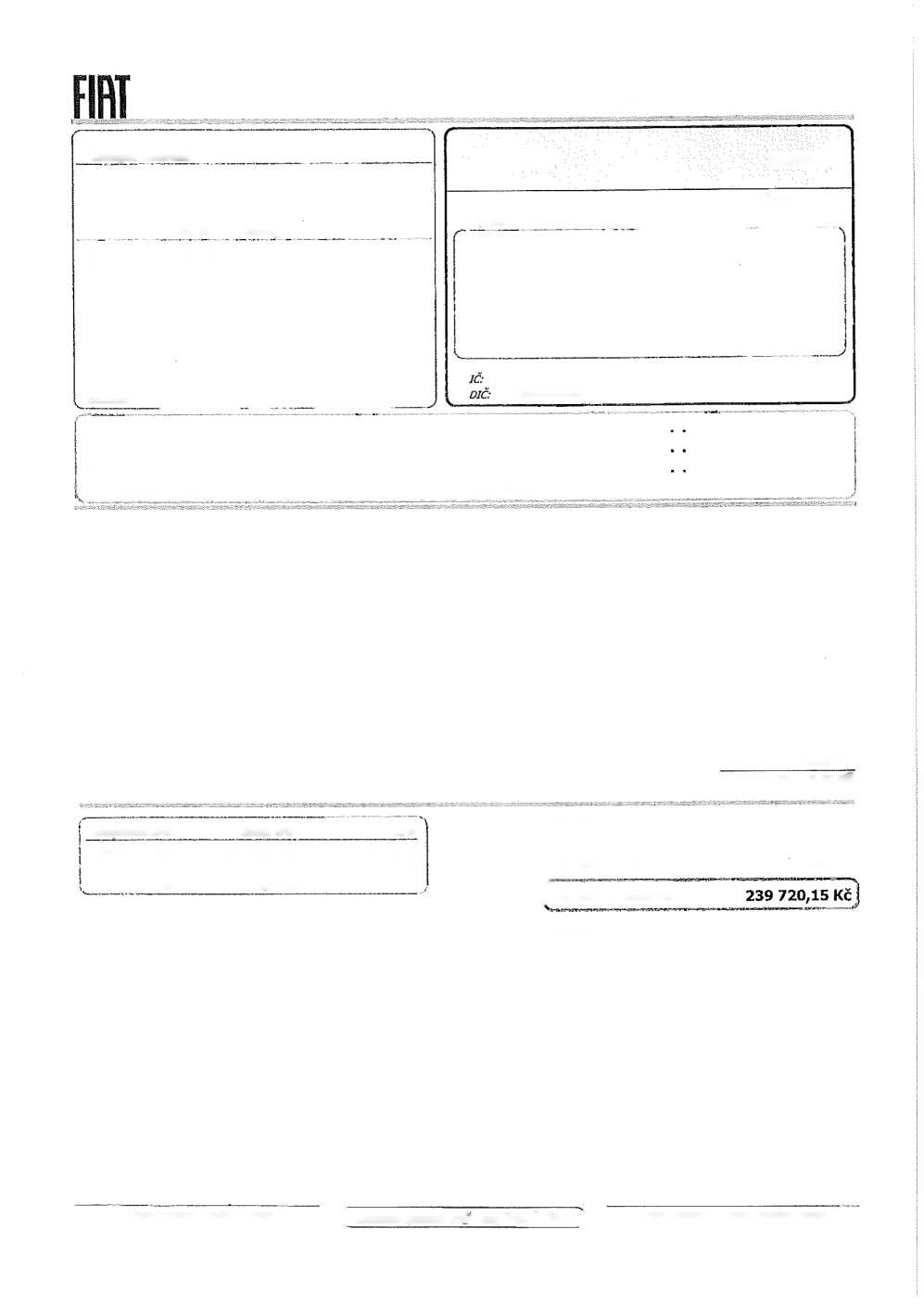 Prodávající:PROFI AUTO CZ a.s.Kolovratská 1367/15 251 01 ŘíčanyIČO: 26178559 DIČ: CZ26178559Zastoupený:Jiřinou Vomelovou, členem představenstvaKupující :Krajská správa a údržba silnic Vysočiny příspěvková organizaceKosovská 1122/16586 01 JihlavaIČO: 00090450 DIČ: CZ00090450Zastoupený:Ing. Radovanem Necidem, ředitelem organizace ve věcech technických:, mistrem dopravy TRNázevmnožstvíCena v Kč bez DPHNáhradní díly (viz. cenová nabídka)1sad198 115,83Cena celkemCena celkem198 115,83Vydaný materiálVydaný materiálJedn.cenaPočetDPHSlevaCena1304985O-KROUŽEK400,91 Kč5,000 ks21%25,00 %1 503,40 Kč40102503SIMERINK P NÁPRAVY ETR1 364,00 Kč5,000 ks21%22,00 %5 319,60 Kč4104247540102503TRACKARM35 602,58 Kč1,000 Ks21%15,00 %30 262,19 Kč41211303VÁLEC VZDUCHU16 691,39 KČ4,000 ks21%26,00 %49 406,52 Kč4206449141211303MATKA VÁLCE BRZD ETR1 933,36 Kč4,000 ks21%10,00 %6 960,08 Kč50423034242064491EXPANSION MODUL ECU30 968,34 Kč1,000 Ks21%10,00 %27 871,51 Kč5801583467JEDNOTKA ŘÍDÍCÍ MET TRAKK E611 704,94 KČ1,000 ks21%10,00%10 534,45 Kč58020784635801583467VENTIL MOT.BRZDY - KLAPKA73 728,20 Kč1,000 ks21%24,00 %56 035,00 Kč99340052PULLER3 611,14 KČ1,000 Ks21%5,00 %3 430,58 Kč99346246INSTALLER7 150,00 KČ1,000 Ks21%5,00%6 792,50 KčRekapitulace DPHRekapitulace DPHZáklad DPHZ2WZákladní21%198 115,83 Kč41 604,32 KČSnížená15%0,00 KČ0,00 Kč0%0,00 Kč